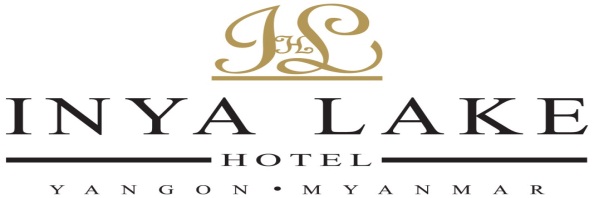 RESERVATION FORMRESERVATION FORMRESERVATION FORMNewAmendmentAmendmentReservation No.Reservation No.Reservation No. Surname & First Name Surname & First Name Surname & First Name Surname & First Name Surname & First Name  Arrival  Arrival  Arrival  Arrival  Arrival  Departure  Departure  Departure  Departure  DepartureNo. of PersonsNo. of PersonsNo. of PersonsArrival & PickupArrival & PickupNo. of rooms & TypeNo. of rooms & TypeNo. of rooms & TypeNo. of rooms & TypeNo. of rooms & TypeRoom RateRoom RateRoom RateRoom RateRoom RateNo. of PersonsNo. of PersonsNo. of PersonsArrival & PickupArrival & PickupNo. of rooms & TypeNo. of rooms & TypeNo. of rooms & TypeNo. of rooms & TypeNo. of rooms & TypeRoom RateRoom RateRoom RateRoom RateRoom RateNo. of PersonsNo. of PersonsNo. of PersonsArrival & PickupArrival & PickupNo. of rooms & TypeNo. of rooms & TypeNo. of rooms & TypeNo. of rooms & TypeNo. of rooms & TypeRoom RateRoom RateRoom RateRoom RateRoom RateNo. of PersonsNo. of PersonsNo. of PersonsArrival & PickupArrival & PickupNo. of rooms & TypeNo. of rooms & TypeNo. of rooms & TypeNo. of rooms & TypeNo. of rooms & TypeRoom RateRoom RateRoom RateRoom RateRoom RateNo. of PersonsNo. of PersonsNo. of PersonsArrival & PickupArrival & PickupNo. of rooms & TypeNo. of rooms & TypeNo. of rooms & TypeNo. of rooms & TypeNo. of rooms & TypeRoom RateRoom RateRoom RateRoom RateRoom RateCompany & Requested byCompany & Requested byCompany & Requested byCompany & Requested byCompany & Requested bySpecial Request &  RemarksSpecial Request &  RemarksSpecial Request &  RemarksSpecial Request &  RemarksSpecial Request &  RemarksSpecial Request &  RemarksSpecial Request &  RemarksSpecial Request &  RemarksSpecial Request &  RemarksSpecial Request &  RemarksCompany & Requested byCompany & Requested byCompany & Requested byCompany & Requested byCompany & Requested bySpecial Request &  RemarksSpecial Request &  RemarksSpecial Request &  RemarksSpecial Request &  RemarksSpecial Request &  RemarksSpecial Request &  RemarksSpecial Request &  RemarksSpecial Request &  RemarksSpecial Request &  RemarksSpecial Request &  RemarksCompany & Requested byCompany & Requested byCompany & Requested byCompany & Requested byCompany & Requested bySpecial Request &  RemarksSpecial Request &  RemarksSpecial Request &  RemarksSpecial Request &  RemarksSpecial Request &  RemarksSpecial Request &  RemarksSpecial Request &  RemarksSpecial Request &  RemarksSpecial Request &  RemarksSpecial Request &  RemarksCompany & Requested byCompany & Requested byCompany & Requested byCompany & Requested byCompany & Requested bySpecial Request &  RemarksSpecial Request &  RemarksSpecial Request &  RemarksSpecial Request &  RemarksSpecial Request &  RemarksSpecial Request &  RemarksSpecial Request &  RemarksSpecial Request &  RemarksSpecial Request &  RemarksSpecial Request &  RemarksGuaranteed ByGuaranteed ByGuaranteed ByGuaranteed ByGuaranteed ByAccount Settle ByAccount Settle ByAccount Settle ByAccount Settle ByAccount Settle ByAccount Settle ByAccount Settle ByAccount Settle ByAccount Settle ByAccount Settle ByGuaranteed ByGuaranteed ByGuaranteed ByGuaranteed ByGuaranteed ByAccount Settle ByAccount Settle ByAccount Settle ByAccount Settle ByAccount Settle ByAccount Settle ByAccount Settle ByAccount Settle ByAccount Settle ByAccount Settle ByGuaranteed ByGuaranteed ByGuaranteed ByGuaranteed ByGuaranteed ByAccount Settle ByAccount Settle ByAccount Settle ByAccount Settle ByAccount Settle ByAccount Settle ByAccount Settle ByAccount Settle ByAccount Settle ByAccount Settle ByGuaranteed ByGuaranteed ByGuaranteed ByGuaranteed ByGuaranteed ByAccount Settle ByAccount Settle ByAccount Settle ByAccount Settle ByAccount Settle ByAccount Settle ByAccount Settle ByAccount Settle ByAccount Settle ByAccount Settle ByTaken By & DateTaken By & DateTaken By & DateApproved By & DateApproved By & DateEntered by & DateEntered by & DateEntered by & DateEntered by & DateEntered by & DateCancelled by & DateCancelled by & DateCancelled by & DateCancelled by & DateCancelled by & DateTaken By & DateTaken By & DateTaken By & DateApproved By & DateApproved By & DateEntered by & DateEntered by & DateEntered by & DateEntered by & DateEntered by & DateCancelled by & DateCancelled by & DateCancelled by & DateCancelled by & DateCancelled by & DateTaken By & DateTaken By & DateTaken By & DateApproved By & DateApproved By & DateEntered by & DateEntered by & DateEntered by & DateEntered by & DateEntered by & DateCancelled by & DateCancelled by & DateCancelled by & DateCancelled by & DateCancelled by & DateTaken By & DateTaken By & DateTaken By & DateApproved By & DateApproved By & DateEntered by & DateEntered by & DateEntered by & DateEntered by & DateEntered by & DateCancelled by & DateCancelled by & DateCancelled by & DateCancelled by & DateCancelled by & DateTaken By & DateTaken By & DateTaken By & DateApproved By & DateApproved By & DateEntered by & DateEntered by & DateEntered by & DateEntered by & DateEntered by & DateCancelled by & DateCancelled by & DateCancelled by & DateCancelled by & DateCancelled by & Date